WeldingAdvanced ManufacturingABOUT THE PROGRAM OF STUDYThe Welding program of study is designed to prepare and certify students as entry-level welders. Students will learn safe practices, career exploration, leadership development, and basic arc welding and thermal cuttings skills. Basic arc welding and thermal cutting skills are developed over a series of two courses which will prepare students for Entry Level Welder Certification, as defined by American Welding Society QC10.CAREER OPPORTUNITIESFor Welding occupations, employment of welders, cutters, solders, and brazers is projected to grow seven percent. Employment growth reflects the need for welders in manufacturing because of the importance and versatility of welding as a manufacturing process. The basic skills of welding are similar across industries, so welders can easily shift from one industry to another, depending on where they are needed most. Overall job prospects will vary with the worker’s skill level. Job prospects should be good for welders trained in the latest technologies. Employment Projections for Welding careers in Tennessee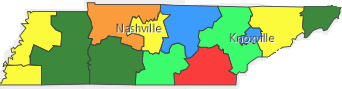 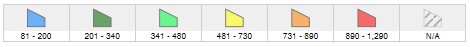 POSTSECONDARY OPTIONSFor more college and career planning resources, visit http://collegefortn.org.Have you registered for the Tennessee Promise?  Seniors enrolled in this program have the chance to attend a two-year program at a Tennessee College of Applied Technology (TCAT), community college, or some two-year university programs for free!  To learn more, please see your school counselor or visit http://www.tennesseepromise.gov . 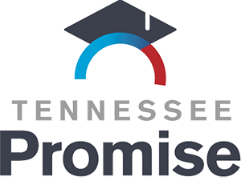 Welding Related Occupations with the most Annual Average Openings in Tennessee (2014-2024)Tennessee Department of Labor and Workforce Development, Job4TN Online. (2017). Occupational Projections (Long-term). Retrieved from https://www.jobs4tn.gov/vosnet/analyzer/results.aspx?session=occproj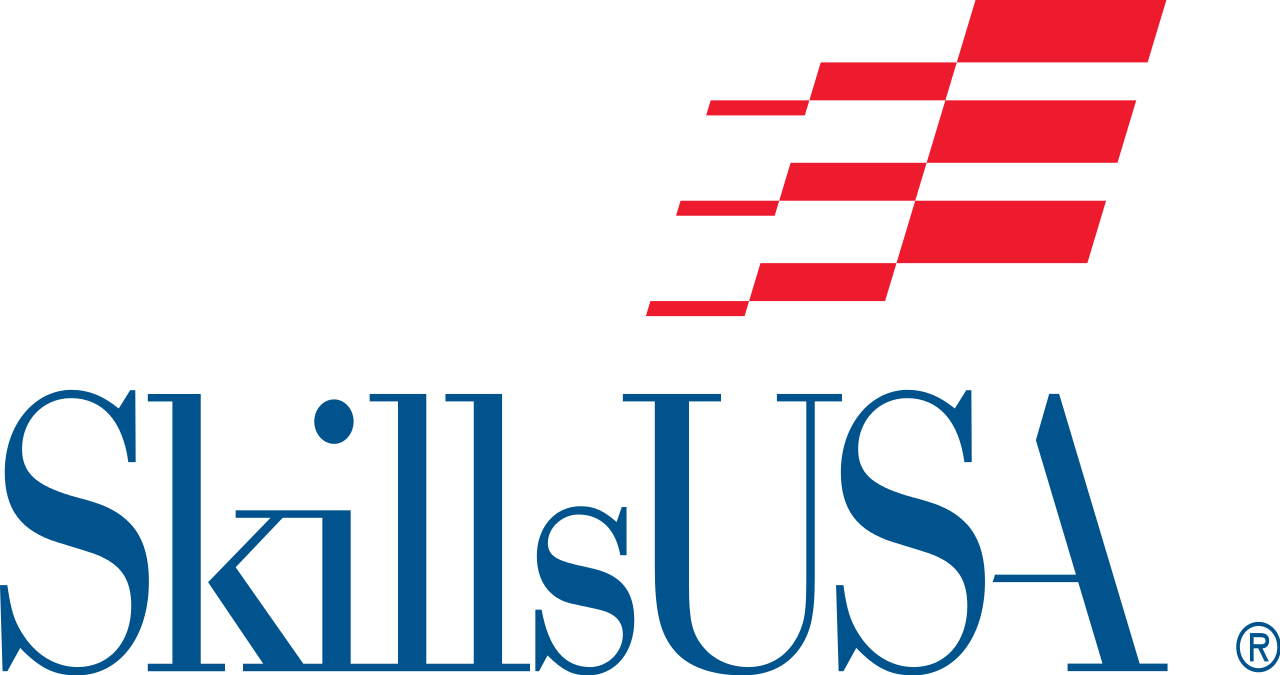 Industry Certifications options include:Machining Level I- Measurement, Materials, and Safety Certification (NIMS)AWS SENSE Entry Level WelderAWS SENSE Advanced Level WelderAmerican Welding Society Certified WelderSnap-On Precision MeasurementSchoolDegree ProgramChattanooga State Community CollegeWelding SupervisorTennessee State UniversityManufacturing EngineerOccupation2014 Estimated Employment2024 Projected EmploymentTotal Percent ChangeWelders, Cutters, Solderers, and Brazers8,6309,2106.60%Welding, Soldering, and Brazing Machine Setters, Operators, and Tenders1,8502,53036.50%